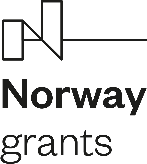 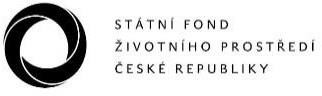 Dodatek č. 1ke smlouvě o poskytnutí podporyzProgramu „Životní prostředí, ekosystémy a změna klimatu“podporovaného z Norských fondů 2014-2021smlouva č. 3223100003Smluvní stranyStátní fond životního prostředí České republikyse sídlem:	Kaplanova 1931/1, 148 00 Praha 11korespondenční adresa:	Olbrachtova 2006/9, 140 00 Praha 4IČO:	00020729zastoupený:	Ing. Petrem V a l d m a n e m, ředitelem SFŽP ČR (dále jen „Fond“)aPovodí Moravy, s.p.státní podnik zapsaný v obchodním rejstříku vedeném Krajským soudem v Brně, oddíl A, vložka 13565se sídlem:	Dřevařská 932/11, 602 00 Brno - VeveříIČO:	70890013zastoupený:	MVDr. Václavem G a r g u l á k e m, generálním ředitelem (dále jen „příjemce podpory")se dohodly na této změně a doplnění smlouvy č. 3223100003 o poskytnutí podpory ze Státního fondu životního prostředí České republiky ze dne 14. 4. 2023 (dále jen „Smlouva“):Bankovní spojení příjemce podpory, uvedené v úvodním ustanovení Smlouvy, se mění na Českou národní banku, číslo účtu: 110007-7400621/0710.Ostatní ustanovení Smlouvy se nemění.Příjemce podpory souhlasí se zveřejněním celého textu Smlouvy, včetně tohoto dodatku, v registru smluv podle zákona č. 340/2015 Sb., o zvláštních podmínkách účinnosti některých smluv, uveřejňování těchto smluv a o registru smluv (zákon o registru smluv), pokud zveřejnění Smlouvy nebo tohoto dodatku tento zákon ukládá.Tento dodatek je vyhotoven v jednom elektronickém vyhotovení, podepsaném zaručenými elektronickými podpisy zástupců smluvních stran, popřípadě je vyhotoven ve dvou listinných exemplářích a podepsán vlastnoručně; každý exemplář má platnost originálu. Každá smluvní strana obdrží jeden exemplář.V:	V Praze dne:dne:…………………………………………….	...............…………………………………… zástupce příjemce podpory		zástupce Fondu